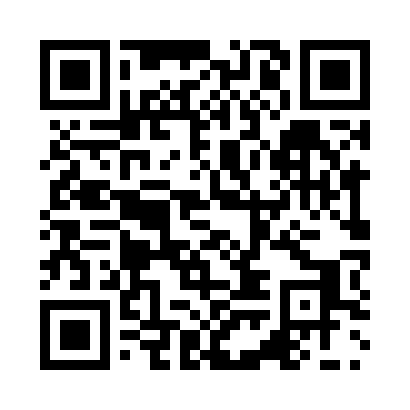 Prayer times for Intre Rauri, RomaniaWed 1 May 2024 - Fri 31 May 2024High Latitude Method: Angle Based RulePrayer Calculation Method: Muslim World LeagueAsar Calculation Method: HanafiPrayer times provided by https://www.salahtimes.comDateDayFajrSunriseDhuhrAsrMaghribIsha1Wed4:016:081:236:268:3810:372Thu3:586:071:236:268:3910:393Fri3:566:051:236:278:4110:414Sat3:536:031:226:288:4210:445Sun3:516:021:226:298:4310:466Mon3:486:001:226:308:4510:487Tue3:455:591:226:318:4610:508Wed3:435:581:226:318:4710:539Thu3:405:561:226:328:4910:5510Fri3:385:551:226:338:5010:5711Sat3:355:531:226:348:5111:0012Sun3:335:521:226:348:5311:0213Mon3:305:511:226:358:5411:0414Tue3:285:491:226:368:5511:0715Wed3:255:481:226:378:5711:0916Thu3:235:471:226:378:5811:1117Fri3:205:461:226:388:5911:1418Sat3:175:451:226:399:0011:1619Sun3:155:431:226:409:0211:1820Mon3:135:421:226:409:0311:2121Tue3:105:411:226:419:0411:2322Wed3:085:401:226:429:0511:2523Thu3:055:391:226:429:0611:2824Fri3:055:381:236:439:0711:3025Sat3:055:371:236:449:0811:3226Sun3:045:371:236:449:0911:3327Mon3:045:361:236:459:1111:3428Tue3:045:351:236:469:1211:3429Wed3:045:341:236:469:1311:3530Thu3:035:331:236:479:1411:3531Fri3:035:331:236:489:1511:36